Год экологии в Челнах: важный шаг сторону улучшения экологической обстановкиВ Набережных Челнах решен вопрос приема у населения люминесцентных и энергосберегающих ламп и их утилизации.  Во всех районах города в специально отведенных местах осуществляется прием использованных ламп. Этой работой занимается ООО «СПП Пром-Индустрия», возглавляемое депутатом Городского Совета г. Набережные Челны Николаем Атласовым.  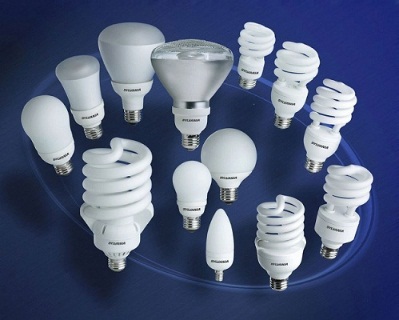 Прием осуществляется ежедневно с 8:00 до 15:00 по адресам:1. Пр. Московский, 26/182. НГ, Ул. Ш. Усманова, 48/013.Ул. Ш. Усманова, 45/05 («Кызыл Яр»)4. Пр. Мира, д. 3/165. ГЭС, Ул. Гагарина, д. 38 (Комсомольский рынок)6. Пр. Х.Туфана, 4/127. Пр. Мира, 7/138. Б-р Бердаха, д. 45/099. Пролетарский проезд, 22/1510. ЗЯБ, ул. Жукова (рядом с БСМП)При использовании информации просьба ссылаться на пресс-службу мэрии г. Набережные ЧелныПятница, 13 января 2017, 13:23 / просмотров: 101